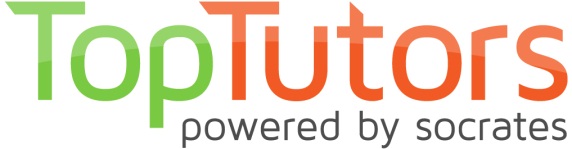 Beste ouders en leerlingen,

Sinds afgelopen zomer is het Alkwin Kollege een samenwerking aangegaan met Stichting TopTutors. Deze stichting heeft het doel om kwalitatieve begeleiding, in de vorm van individuele bijles, voor alle leerlingen beschikbaar te maken. Wat zo speciaal is aan TopTutors, is dat de bijles wordt gegeven door oud-leerlingen van de school. Deze studenten zijn bekend met de school, de docenten en de gebruikte boeken en geven allemaal bijles in hun eigen interessegebied. 

TopTutors is een landelijke organisatie, die samenwerkt met ruim 70 middelbare scholen. Deze samenwerking zorgt ervoor dat ze de meest geschikte studenten kan bereiken om bijles, thuis of bijvoorbeeld op school, te geven. Zo kunnen ook jullie profiteren van dit netwerk! Er zijn geen pakketvormen of minimale afnamen in het aantal bijlessen; iedere leerling heeft namelijk zijn of haar eigen ondersteuningsbehoefte. Een bijles kost 17,50 euro per klokuur en kan op school, maar ook thuis plaatsvinden. Daarnaast wordt er eenmalig 15,00 euro aan bemiddelingskosten gerekend. 

Elke lokale afdeling wordt geleid door een zogenaamde “Managing Tutor”. Deze oud-leerling is de coördinator waar iedereen terecht kan met algemene vragen of verzoeken over de bijlessen. Op deze manier zorgt TopTutors voor een persoonlijke aanpak. Ik ben Jayne Brink en ik ben de nieuwe Managing Tutor op het Alkwin Kollege. Ik heb zelf 6 jaar lang VWO (profiel NG+NT) gedaan op het Alkwin Kollege te Uithoorn. Sinds dit jaar ben ik eerstejaars student Sportkunde in Haarlem en bereid ik mij voor op de selectie van Geneeskunde aan de VU in Amsterdam. Ik geef zelf bijles en ik vind dat erg leuk. Ik vind het leuk om mijn enthousiasme in het bijles geven mee te geven aan anderen. Ik hoop samen met de tutors dat leerlingen op een fijne manier meer zelfvertrouwen en plezier in de vakken kunnen krijgen waar zij moeite mee hebben.Kijk voor meer informatie op www.toptutors.nl/ik-wil-bijles/ of stuur mij een bericht via jaynebrink@toptutors.nl. 
 
Met vriendelijke groet,Jayne BrinkManaging Tutor regio UithoornStichting TopTutors

